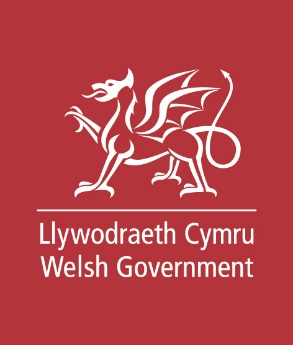 Welsh Government Consultation response formConsultation Number: 50193Consultation on the lower rate of Landfill Disposals Tax.Consultation questionsQuestions on all optionsQuestions on option a: removing the lower rateQuestions on option b: increasing the lower rate Questions on option c: changing the materials which are lower-rated  Broader questionsThe Welsh language The Welsh Government invites views on any effects these options could have on opportunities to use the Welsh language and on ensuring the Welsh language is treated no less favourably than English.  Other CommentsOverviewThe Welsh Government welcomes views on options for adjusting the lower rate of Landfill Disposals Tax.How to respondPlease respond to this consultation by answering the questions set out within this document by 15 September 2024. Responses can be submitted in a number of ways: Online: Respond onlineEmail: LDT.LowerRate.Consultation@gov.wales Post:   Landfill Disposals Tax Lower Rate ConsultationTax Strategy and Intergovernmental Relations DivisionWelsh TreasuryWelsh Government Cathays Park Cardiff. CF10 3NQ.Responses to this consultation should arrive by 15 September 2024 Contact detailsFor further information:Email: LDT.LowerRate.Consultation@gov.walesTelephone:	03000 256802 / 03000 253 570Please complete:Please complete:Please complete:Please complete:Date: Date: Date: Date: Name:Name:Your Position (if applicable):Your Position (if applicable):Your Organisation (if applicable):Your Organisation (if applicable):Preferred contact details: Email address / Telephone Number / Adress: Preferred contact details: Email address / Telephone Number / Adress: ConfidentialityConfidentialityConfidentialityConfidentialityResponses to consultations are likely to be made public, on the internet or in a report. If you would prefer your response to remain anonymous, please tick here:    Responses to consultations are likely to be made public, on the internet or in a report. If you would prefer your response to remain anonymous, please tick here:    Responses to consultations are likely to be made public, on the internet or in a report. If you would prefer your response to remain anonymous, please tick here:    Responses to consultations are likely to be made public, on the internet or in a report. If you would prefer your response to remain anonymous, please tick here:    Type(please select one from the following)BusinessBusinessType(please select one from the following)Local AuthorityLocal AuthorityType(please select one from the following)Local Authority Councillor responding in a personal capacityLocal Authority Councillor responding in a personal capacityType(please select one from the following)Government Agency / Other Public Sector (including Community / Town Councils)Government Agency / Other Public Sector (including Community / Town Councils)Type(please select one from the following)Professional Body / Interest GroupProfessional Body / Interest GroupType(please select one from the following)Voluntary sector (community groups, volunteers, self help groups, co-operatives, enterprises, religious, not for profit organisations)Voluntary sector (community groups, volunteers, self help groups, co-operatives, enterprises, religious, not for profit organisations)Type(please select one from the following)Other groups not listed aboveOther groups not listed aboveType(please select one from the following)Responding in a private capacityResponding in a private capacityQ1.1The Welsh Government’s tax principles state that Welsh taxes should:raise revenue to fund public services as fairly as possible,deliver Welsh Government policy objectives,be clear, stable and simple,be developed through collaboration and involvement, andcontribute directly to the Wellbeing of Future Generations Act goal of creating a more equal Wales.Do you agree or disagree that these options align with the Welsh Government’s tax principles? Please explain your answer.Q1.1Q1.2What positive impacts, if any, do you think these options would have on:the environmentthe economythe people of Walesyou and/or your businessQ1.2Q1.3How could these options be adjusted to increase or enhance any positive impacts?Q1.3Q1.4What negative impacts, if any, do you think these options would have on:the environmentthe economythe people of Walesyou and/or your businessQ1.4Q1.5How could these options be adjusted to reduce or mitigate any negative impacts?Q1.5Q1.6Do you consider that there should be a lower rate, as is currently the case? Please explain your answer.Q1.6Q1.7Removal could take place in one amendment, or could take place in phases. What do you consider the advantages and disadvantages of each option to be? Please explain your answer.Q1.7Q1.8If the lower rate was removed in phases, what do you consider would be the best way to phase it out and why?Q1.8Q1.9If the lower rate was removed in one amendment, how much time do you think would be needed to adequately prepare for this change? If applicable, what steps would you need to take to prepare your business for this change?Q1.9Q1.10If the lower rate was removed, what barriers, if any, do you think would be faced in adapting to that change? Q1.10Q1.11If the lower rate was retained, what do you consider that rate should be and why?Q1.11Q1.12What barriers, if any, do you consider would be faced in adapting to a significant increase in the lower rate? Q1.12Q1.13Are any qualifying materials particularly difficult to reduce, reuse, recycle or dispose of via more sustainable methods than landfill? Please explain your answer.Q1.13Q1.14Which qualifying materials do you think should remain lower-rated? Please explain your answer.Q1.14Q1.15Which qualifying materials do you think should become standard rated? Please explain your answer.Q1.15Q1.16What methods do you know of to reduce, reuse, recycle or more sustainably dispose of qualifying materials? If applicable, what methods do you currently use?Q1.16Q1.17In what other ways could the Welsh Government improve financial incentives to reduce, reuse, recycle or dispose of qualifying materials via more sustainable methods than landfill? Q1.17Q1.18What other options would you recommend to reduce the risk that waste will be misdescribed to pay less tax? Q1.18Q1.19What more do you think could be done to reduce the risk of unauthorised disposals of waste?Q1.19Q2.1What, if any, impact would these options have on opportunities to use the Welsh language?Q2.1Q2.2Do you think these options could be changed to better support the Welsh language and ensure it is treated equally with English? Please explain your answer. Q2.2Q3We have asked a number of specific questions. If you have any related issues or comments which you would like to share, please use the space below to do so:Q3